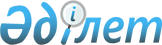 Об утверждении Правил проведения проверок хозяйствующих субъектов, осуществляющих деятельность в области связи
					
			Утративший силу
			
			
		
					Приказ и.о. Председателя Агентства Республики Казахстан по информатизации и связи от 16 августа 2004 года N 172-П. Зарегистрирован в Министерстве юстиции Республики Казахстан 16 сентября 2004 года N 3070. Утратил силу приказом Председателя Агентства Республики Казахстан по информатизации и связи от 3 мая 2006 года N 197-п



 


Извлечение из






приказа Председателя Агентства Республики Казахстан






по информатизации и связи от 3 мая 2006 года N 197-п





      В соответствии с пунктом 4 статьи 37 Закона Республики Казахстан от 31 января 2006 года "О частном предпринимательстве" и статьей 40 Закона Республики Казахстан от 24 марта 1998 года "О нормативных правовых актах" ПРИКАЗЫВАЮ:






      1. Признать утратившим силу приказ и.о. Председателя Агентства Республики Казахстан по информатизации и связи от 16 августа 2004 года N 172-П "Об утверждении Правил проведения проверок хозяйствующих субъектов, осуществляющих деятельность в области связи" (зарегистрирован в Реестре государственной регистрации нормативных правовых актов Республики Казахстан 16 сентября 2004 года под N 3070).






      ...






      4. Настоящий приказ вступает в силу со дня подписания.





      Председатель






___________________________________________________________________



      В целях усиления и упорядочения контроля за использованием радиочастотного спектра, техническими нормами эксплуатации радиоэлектронных средств и соблюдением лицензионных условий лицензиатами в сфере телекоммуникаций и почтовой связи приказываю:




      1. Утвердить прилагаемые Правила проведения проверок хозяйствующих субъектов, осуществляющих деятельность в области связи.




      2. Признать утратившим силу 
 приказ 
 Председателя Комитета по связи и информатизации Министерства транспорта и коммуникаций Республики Казахстан от 16 августа 2002 года N 206-П "Об Утверждении правил организации проверок соблюдения лицензионных условий лицензиатами в сфере почтовой связи, телекоммуникаций и использования радиочастотного спектра" (зарегистрированный в Реестре государственной регистрации нормативных правовых актов за N 1954).




      3. Департаменту государственного надзора и лицензирования (Нуршабеков Р.Р.) в установленном порядке представить данный приказ для государственной регистрации в Министерство юстиции Республики Казахстан.




      4. Контроль за исполнением настоящего приказа оставляю за собой.




      5. Настоящий приказ вступает в силу со дня его государственной регистрации.


      И. о. Председателя


Утверждены приказом         



и.о. Председателя Агентства Республики 



Казахстан по информатизации и связи  



N 172-П от "16" августа 2004 года   



"Об утверждении Правил проведения   



проверок хозяйствующих субъектов,  



осуществляющих деятельность в    



области связи"           



Правила 






проведения проверок хозяйствующих субъектов, осуществляющих






деятельность в области связи



      Правила проведения проверок хозяйствующих субъектов, осуществляющих деятельность в области связи (далее - Правила), разработаны в соответствии с Законами Республики Казахстан "
 О связи 
", "
 О лицензировании 
", "
 О почте 
", 
 Постановлением 
 Правительства Республики Казахстан от 22 июля 2003 года N 724 "Вопросы Агентства Республики Казахстан по информатизации и связи" и другими нормативными правовыми актами Республики Казахстан, регулирующими правоотношения в области связи и устанавливают порядок проведения проверок соблюдения хозяйствующими субъектами, осуществляющими деятельность в области связи (далее - хозяйствующие субъекты) законодательства Республики Казахстан в области связи.



Глава 1. Общие положения



      1. Агентство Республики Казахстан по информатизации и связи (далее - Уполномоченный орган) осуществляет реализацию государственной политики в области информатизации и связи, государственный технический надзор и контроль за использованием радиочастотного спектра (далее - РЧС), эксплуатацией радиоэлектронных средств (далее - РЭС), высокочастотных устройств (далее - ВЧУ) хозяйствующими субъектами и соблюдением лицензионных условий лицензиатами, предоставляющими услуги связи в соответствии с законодательством Республики Казахстан.



      2. Уполномоченный орган и его территориальные подразделения (далее - Управления) осуществляют проверки использования РЧС хозяйствующими субъектами и соблюдения лицензионных условий лицензиатами, предоставляющими услуги связи (далее - Проверки), как самостоятельно, так и совместно с другими уполномоченными государственными органами.



      3. Проверки производятся в соответствии с настоящими Правилами и законодательством Республики Казахстан в области связи.



Глава 2. Основные цели и задачи



      4. Целью проведения Проверок является обеспечение функционирования рынка телекоммуникаций и почтовых услуг в соответствии с установленными требованиями законодательства Республики Казахстан.



      5. Основные задачи проведения Проверок:



      1) контроль за использованием РЧС и эксплуатацией РЭС и ВЧУ хозяйствующими субъектами, соблюдением лицензиатами лицензионных условий, на территории Республики Казахстан;



      2) проверка устройства сетей и сооружений телекоммуникаций и почтовой связи на соответствие техническим нормам и требованиям по организации их технической эксплуатации в соответствие с действующим законодательством Республики Казахстан;



      3) предупреждение, выявление и пресечение РЭС и ВЧУ, действующих с нарушением законодательства в области связи;



      4) обеспечение соблюдения требований нормативных правовых актов по организации эксплуатации объектов почтовой сети и обслуживанию пользователей услуг связи.



Глава 3. Порядок организации и проведения Проверки



§


1. Общие требования



      6. Решение о проведении Проверки принимается Уполномоченным органом или Управлением. Управления проводят Проверку в пределах своей компетенции.



      7. Виды Проверок:



      1) плановая - заранее запланированная Проверка, проводимая с учетом установленных законодательством временных интервалов по отношению к предшествующим Проверкам;



      2) внеплановая - Проверка, назначаемая в связи со сложившейся социально-экономической ситуацией, требующей немедленного устранения угрозы общественному порядку, здоровью населения и национальной безопасности, а также требующей немедленного реагирования на жалобы, обращения и заявления;



      3) рейдовая - Проверка, охватывающая одновременно деятельность нескольких хозяйствующих субъектов по вопросам соблюдения ими отдельных требований законодательства Республики Казахстан.



      8. Плановая Проверка проводится согласно план-графикам проведения Проверок, утвержденным первым руководителем уполномоченного органа либо лицом, исполняющим его обязанности.



      9. План-график проведения Проверок хозяйствующих субъектов, находящихся на учете в Управлении составляются Управлениями на каждый квартал с учетом поступивших обращений физических и юридических лиц, местных представительных и исполнительных органов, центральных государственных органов, на основании решений суда, а также с учетом неоднократных нарушений лицензиатами условий лицензии и законодательства Республики Казахстан в области связи, и направляется в Уполномоченный орган на рассмотрение и утверждение.



      10. В ходе первой плановой Проверки удостоверяется факт начала предоставления услуг связи. Она проводится по истечении одного года с момента выдачи лицензии.



      11. Периодичность плановых Проверок составляет 1 раз в год (для субъектов малого предпринимательства не чаще 1 раза в 3 года).



      12. Внеплановые и рейдовые Проверки могут проводиться по жалобам пользователей услуг связи или операторов связи, а также в случае выявления и пресечения безлицензионной деятельности, использования РЧС и РЭС без разрешительных документов и нарушения технических норм эксплуатации РЭС и ВЧУ.

§


2. Организация проведения Проверки



      13. Для проведения проверки выносится акт о назначении проверки (техническое задание) (приложение 1 к настоящим Правилам), который должен содержать следующие сведения:



      1) наименование контролирующего органа, фамилия и инициалы, занимаемая должность лица, обладающего полномочием по назначению проверки, и его подпись;



      2) дата и регистрационный номер акта о назначении проверки по журналу контролирующего органа;



      3) фамилия и инициалы должностного лица, осуществляющего проверку;



      4) наименование, местонахождение хозяйствующего субъекта и регистрационный номер налогоплательщика (далее - РНН);



      5) вид проверки;



      6) вопрос проверки;



      7) срок проведения проверки;



      8) основание назначения проверки;



      9) проверяемый период, в случае, если требуется изучение документов юридического лица (филиала или представительства) или индивидуального предпринимателя за определенный временной период;



      10) о ранее проведенных проверках деятельности субъектов малого предпринимательства.



      14. Проверка проводится после регистрации акта о назначении проверки в территориальных органах Комитета по правовой статистики и специальным учетам Генеральной прокуратуры Республики Казахстан (далее - КПССУ), в соответствии с Инструкцией о представлении, регистрации и ведении информационных и учетных документов всех проверок деятельности хозяйствующих субъектов, утвержденной 
 приказом 
 Генерального Прокурора Республики Казахстан от 1 марта 2004 года N 12 (зарегистрирован в Реестре государственной регистрации нормативных правовых актов за N 2744).



      15. Срок проведения Проверок, указываемый в акте о назначении проверки, устанавливается с учетом поставленных задач и объема предстоящих работ, но не должен превышать 30 календарных дней, а для субъектов малого предпринимательства не должен превышать 15 календарных дней, кроме случаев, установленных законодательными актами.



      16. При наличии обоснованных причин сроки проведения Проверок могут быть продлены, но не более чем на 30 календарных дней, об этом должностное лицо Управления, проводящие проверку, в течение 24 часов ставит в известность руководителя проверяемого хозяйствующего субъекта.



      Для продления срока проведения Проверки должностное лицо Управления уведомляет об этом орган КПССУ с указанием объективных причин продления срока. Отметка о продлении производится в акте о назначении проверки и Журнале регистрации карточек учета проверок деятельности хозяйствующих субъектов и Актов о назначении проверки.



      17. При проведении Проверок необходимо выяснить следующее:



      1) право владения и пользования основными фондами, с использованием которых осуществляется лицензируемая деятельность (договоры имущественного найма, возмездного оказания услуг и так далее, их соответствие законодательству Республики Казахстан);



      2) наличие квалифицированного персонала, обслуживающего технические средства связи;



      3) наличие у физических и юридических лиц лицензий на предоставление услуг связи, а также разрешений на использования РЧС, эксплуатацию РЭС и ВЧУ;



      4) соблюдение условий действия лицензии;



      5) соблюдение проверяемыми лицами требований нормативной технической документации по организации технической эксплуатации сетей, линий и объектов связи и требований техники безопасности;



      6) соблюдение проверяемыми лицами законодательных и иных нормативных правовых актов, определяющих порядок технической эксплуатации средств связи;



      7) наличие сертификатов соответствия на технические средства связи, применяемые на проверяемых объектах;



      8) соответствие фактического количества РЭС по бухгалтерским документам количеству РЭС, зарегистрированных в Управлении;



      9) регистрация в установленном порядке средств, объектов и сооружений связи и выполнение условий эксплуатации РЭС и ВЧУ на территории Республики Казахстан;



      10) соответствие эксплуатационно-технических характеристик РЭС и ВЧУ данным, указанным в разрешениях на использование РЧС;



      11) наличие санитарных паспортов на объекты и сооружения связи и заключений государственного органа в области санитарно-эпидемиологического надзора;



      12) проверка наличия в составе коммутационного оборудования оператора связи средств для проведения специальных оперативно-розыскных мероприятий.



      18. Проверка оператора почтовой связи включает в себя проверку обслуживания пользователей почтовой связи в соответствии с законодательством Республики Казахстан.

§


3. Порядок проведения Проверки



      19. Управление с целью избежания вынужденных простоев и перерывов в технологических процессах, которые могут привести к нанесению материального ущерба не позднее 2-х недель до начала плановой Проверки письменно уведомляет проверяемого хозяйствующего субъекта о предстоящей проверке.



      20. Проверка состоит из следующих этапов:



      1) предварительное изучение состояния дел;



      2) проведение проверки;



      3) анализ и обобщение полученных при проведении проверки результатов, формулирование выводов, оформление соответствующих документов (составление Акта);



      4) информирование проверяемого лица о результатах проверки;



      5) подведение итогов работы;



      6) принятие мер по фактам нарушений, если таковые выявлены.



      21. При осуществлении Проверок, должностным лицам необходимо:



      1) предъявить проверяемому лицу служебные удостоверения и акт о назначении проверки;



      2) разъяснять в процессе проверки, права и обязанности проверяемого лица;



      3) выяснять причины и обстоятельства, способствующие нарушению установленных условий лицензий и использованию РЧС, и в пределах своих полномочий принимать меры к их устранению.



      22. При проведении Проверок, проверяемые лица, осуществляющие лицензируемую деятельность в области связи, по требованию уполномоченных должностных лиц Управления, предъявляют оригиналы лицензии с приложениями к ним и оригиналы разрешений на использование РЧС (при использовании радиочастотного спектра), а также иные документы, подтверждающие соответствие осуществляемой деятельности лицензионным условиям.



      23. По результатам Проверки составляется акт о результатах проверки (далее - Акт) (приложение 2 к настоящим Правилам) с указанием:



      1) места проведения проверки, даты составления акта;



      2) вида проверки (плановая, внеплановая, рейдовая);



      3) фамилии, имени, отчества, должности лиц, проводивших проверку;



      4) объекта проверки (наименование проверяемого хозяйствующего субъекта);



      5) реквизитов акта о назначении проверки;



      6) сведений о предыдущей проверке и принятых мерах по устранению ранее выявленных нарушений законодательства Республики Казахстан (только для субъектов малого бизнеса);



      7) сроки проведения проверки;



      8) результатов проверки;



      9) рекомендаций по устранению выявленных нарушений;



      10) прав проверяемого хозяйствующего субъекта на обжалование результатов проверки и срока подачи апелляции;



      11) подписи должностных лиц, проводивших проверку.



      24. Акт составляется в двух экземплярах. Первый экземпляр вручается представителю проверяемого лица, участвующему в проведении проверки, второй экземпляр - остается у должностного лица Управления, производящего Проверку.



      25. При составлении Акта должностное лицо Управления должно соблюдать следующие требования:



      1) последовательно, объективно, четко и подробно описывать выявленные факты нарушений со ссылкой на соответствующие законодательные и иные нормативные правовые акты;



      2) текст Акта проверки не должен содержать справочные данные, второстепенные факты, перечисление повторяющихся однородных нарушений, которые должны найти отражение в приложениях к акту;



      3) в Акте необходимо указывать только конкретные, обоснованные и документально подтвержденные данные о выявленных нарушениях (дата и номер документа, наименование нормативного правового акта, содержание нарушения).



      26. Не допускается включение в Акт различного рода выводов, предложений и данных, не подтвержденных соответствующими документами.



      27. При проведении внеплановой или рейдовой Проверки в Акте основное внимание обращается на причины, которые привели к проведению данной Проверки.



      28. Акт подписывается должностным лицом, производившим проверку и представителем проверяемого лица, участвующем в проведении данной Проверки, сразу после ее окончания.



      При наличии возражений или замечаний по Акту со стороны представителя проверяемого лица он делает об этом оговорку перед своей подписью и прилагает письменное разъяснение. В случае отказа представителя проверяемого лица от подписания Акта, в нем производится соответствующая запись.



      29. Акт регистрируется в специальном Журнале Управления.



      30. В случаях выявления в ходе осуществления Проверки нарушений лицензионных условий и требований законодательства в области связи должностное лицо Управления может произвести следующие действия:



      1) выдать проверяемому лицу предписание об устранении выявленных нарушений (приложение 3 к настоящим Правилам) (далее - Предписание) с установлением сроков устранения выявленных недостатков;



      2) составить протокол об административном нарушении (приложение 4 к настоящим Правилам) согласно 
 Кодексу 
 Республики Казахстан "Об административных правонарушениях" и представляет его на рассмотрение в суд согласно Кодексу Республики Казахстан "Об административных правонарушениях";



      3) ходатайствует перед Уполномоченным органом об отключении РЭС и ВЧУ в случае отсутствия разрешений на право их эксплуатации;



      4) отключает РЭС и ВЧУ в случае их отсутствия в перечне разрешенных к эксплуатации и ввозу из-за границы или несоответствия технических характеристик установленным нормам;



      5) если данная деятельность лицензируется, то ходатайствует перед Уполномоченным органом о приостановлении действия лицензии на срок до 6 (шести) месяцев до полного приведения технических характеристик оборудования в соответствие с действующими стандартами или до погашения задолженности за использование РЧС;



      6) если причины, по которым действие лицензии было приостановлено, не устранены, ходатайствует перед Уполномоченным органом об отзыве лицензии в соответствии с законодательством Республики Казахстан.



      31. Предписание по результатам Проверки составляется должностным лицом Управления, проводившим проверку, в двух экземплярах. Первый выдается представителю проверяемого лица, участвующему в Проверке непосредственно по составлению, второй экземпляр предписания сдается в Управление.



      32. Проверяемое лицо в течение указанного в Предписании срока устраняет нарушения и письменно сообщает об этом в Управление.



      33. После получения письменного ответа об устранении нарушений или в случае его непредставления в установленный законодательством срок должностным лицом Управления осуществляется проверка хозяйствующего субъекта на предмет исполнения Предписания, о чем составляется справка об исполнении либо не исполнении Предписания (приложение 5 к настоящим Правилам).



      34. В случаях невыполнения Предписаний должностное лицо Управления составляет протокол об административном нарушении и представляет его на рассмотрение в суд согласно 
 Кодексу 
 Республики Казахстан "Об административных правонарушениях".



      35. Решение Уполномоченного органа о приостановлении действия лицензии может быть обжаловано в судебном порядке.



      36. При выявлении нарушения по предоставлению услуг связи без лицензии составленный Акт передается в правоохранительные органы.



      37. Датой завершения проверки считается дата вручения Акта представителю проверяемого лица, участвующему в проведении данной проверки, не позднее срока окончания проверки, указанного в акте о назначении проверки.

Приложение 1                      



к Правилам проведения проверок хозяйствующих     



субъектов, осуществляющих деятельность в области связи, 



утвержденным приказом и.о. Председателя Агентства   



Республики Казахстан по информатизации и связи     



от 16 августа 2004 года N 172-П            

                        

 Акт о назначении проверки N ____




                           (техническое задание)


г._________________                          "_____" _____________200_ г.

__________________________________________________________________________



                       (наименование Контролирующего органа)

направляет _______________________________________________________________



                                (Ф.И.О., должность)

для проведения __________________________________ проверки _______________



     (вид проверки (плановой, внеплановой, рейдовой))      (наименование,



__________________________________________________________________________



местонахождение, РНН и Ф.И.О руководителя проверяемого объекта, для 



физических лиц - паспортные данные)

с "____" ______________________________г. по "___"______________________г.



                             (срок проведения проверки)

на основании _____________________________________________________________



                          (основание назначения проверки)



по вопросу _______________________________________________________________



                                 (вопрос проверки)



__________________________________________________________________________



__________________________________________________________________________

__________________________________________________________________________



(сведения о предыдущей проверке и принятых мерах по устранению ранее



выявленных нарушений законодательства



__________________________________________________________________________



        Республики Казахстан (только для субъектов малого бизнеса))



__________________________________________________________________________



(проверяемый период, в случае, если требуется изучение документов



хозяйствующего субъекта за определенный временной период)

_____________________________________                 ____________________



(Ф.И.О. руководителя Контролирующего                      (подпись)



 органа)

Проверка продлена с "____" ____________________г. по "___"______________г.



                             (Заполняется в случае продления проверки)

_____________________________________                 ____________________



(Ф.И.О. руководителя Контролирующего                      (подпись)



органа)

Приложение 2                      



к Правилам проведения проверок хозяйствующих     



субъектов, осуществляющих деятельность в области связи, 



утвержденным приказом и.о. Председателя Агентства   



Республики Казахстан по информатизации и связи     



от 16 августа 2004 года N 172-П             

                      

 Акт о результатах проверки N ____




                    (составляется в двух экземплярах)


г.______________________                           "_____" ____________ г.

Комиссия в составе: ______________________________________________________



                        (Ф.И.О., должность лиц, участвующих в проверке)

с участием _______________________________________________________________



                           (представитель хозяйствующего субъекта)

провела ___________________________________ проверку _____________________



(вид проверки (плановую, внеплановую, рейдовую))   (полное наименование



                                                       предприятия,



__________________________________________________________________________



 организации, Ф.И.О. руководителя, для физических лиц - паспортные данные)



__________________________________________________________________________



(реквизиты акта о назначении проверки, дата и регистрационный номер по



журналу регистрации Управления)



__________________________________________________________________________



              (дата и регистрационный номер по журналу КПССУ)



__________________________________________________________________________



(сведения о предыдущей проверке и принятых мерах по устранению ранее



выявленных нарушений законодательства



__________________________________________________________________________



          Республики Казахстан (только для субъектов малого бизнеса))

сроки проверки с "____" _______________________г. по "___"______________г.

      В результате проверки установлено:



1. Основные сведения о проверяемом субъекте



2. Сведения по действующей сети связи



3. Выводы, предложения и рекомендации по устранению выявленных нарушений

_____________________________________________ "Ознакомлен" ______________



(Ф.И.О. представителя хозяйствующего субъекта)               (подпись)

      Результаты проверки могут быть обжалованы в течение 10 дней в Агентство Республики Казахстан по информатизации и связи или судебные органы Республики Казахстан.

_____________________________________________              _______________



(Ф.И.О. должностного лица, проводящего проверку)               (подпись)

_____________________________________________              _______________



(Ф.И.О. должностного лица, проводящего проверку)               (подпись)

Примечание: Форма акта может быть дополнена отдельными пунктами,



касающимися вопросов проверки.

Приложение 3                      



к Правилам проведения проверок хозяйствующих     



субъектов, осуществляющих деятельность в области связи, 



утвержденным приказом и.о. Председателя Агентства   



Республики Казахстан по информатизации и связи     



от 16 августа 2004 года N 172-П            

                  

Предписание об устранении нарушений N ___




                   (составляется в двух экземплярах)


г. _______________                             "______" _______________ г.

__________________________________________________________________________



    (полное наименование предприятия, организации, Ф.И.О. руководителя)

__________________________________________________________________________

настоящее Предписание выдано _____________________________________________



                                            (кем выдано)

__________________________________________________________________________

на основании проведенной проверки от "____" ____________________ г.,

согласно Акта о назначении проверки N_____ от "_____" ____________ г.,



выданного ________________________________________________________________



     (наименование территориального Управления по информатизации и связи)

в результате которой выявлены нарушения.

__________________________________________________________________________



     Нарушения     |    Меры по устранению    |    Срок устранения



                   |    выявленных нарушений  |



___________________|__________________________|___________________________



___________________|__________________________|___________________________



___________________|__________________________|___________________________



___________________|__________________________|___________________________



___________________|__________________________|___________________________

      В случае не устранения выявленных замечаний в указанные сроки, к Вам



будут приняты меры, согласно действующего законодательства



Республики Казахстан.

Выдал:_____________________________              _______________________



     (Ф.И.О должность проверяющего)                    (подпись)

Получил:_________________________________        "_____" __________/ г.



(Ф.И.О. представителя хозяйствующего субъекта)     (дата вручения)

                                                 ______________________



                                                       (подпись)

Приложение 4                      



к Правилам проведения проверок хозяйствующих     



субъектов, осуществляющих деятельность в области связи, 



утвержденным приказом и.о. Председателя Агентства   



Республики Казахстан по информатизации и связи     



от 16 августа 2004 года N 172-П           

                               

 Протокол ____




                Об административном правонарушении


Гор. (пос.)_______________                   "___" ______________ 200__ г.

Мною, ____________________________________________________________________



       (должность, наименование организации, фамилия, имя, отчество лица,



__________________________________________________________________________



                               составившего протокол)

действующим в соответствии со 
 статьей 636 
 Кодекса составлен настоящий



протокол. При проведении проверки ________________________________________



                                  (наименование, адрес предприятия,



организации, учреждения-владельца РЭС, изделия, ВЧУ; для граждан -



__________________________________________________________________________



фамилия, имя, отчество, адрес места жительства)

обнаружено _______________________________________________________________



           (обстоятельства и характер правонарушения, дата, время и место



совершения правонарушения,



__________________________________________________________________________



статьи нормативно-правовых и нормативно-технических актов, предусматривающих



__________________________________________________________________________



                   ответственность за правонарушение)

Вышеуказанные нарушения допущены _________________________________________



                                    (должность, наименование



__________________________________________________________________________



предприятия, организации, учреждения, фамилия, имя, отчество;



для граждан - фамилия, имя, отчество, адрес места жительства)



                                    __________________________



                         (подпись должностного лица, составившего протокол)

Мне разъяснены мои права и обязанности, в соответствии со 
 ст. 584 
 Кодекса

__________________________________________________________________________



                   (фамилия, имя, отчество нарушителя, подпись)

С протоколом ознакомлен __________________________________________________



                              (должность, фамилия, имя, отчество



__________________________________________________________________________



                                     нарушителя, подпись)

      При наличии письменного объяснения нарушителя оно прилагается



к протоколу. Об отказе от дачи объяснения, а также от подписи настоящего



протокола ______________________



         (фамилия, имя, отчество

________________________________ отказался ________________________________



лица в отношении которого                 (фамилия имя, отчество, подпись лица,



составлен протокол)                       составившего протокол)

Протокол составлен в моем присутствии, с протоколом ознакомлен:



__________________________________________________________     ___________



(фамилия, имя, отчество свидетеля, домашний адрес)              (подпись)

____________________________________________________________   ___________



      (фамилия, имя, отчество свидетеля, домашний адрес)        (подпись)

Экземпляр настоящего _____________________________________________________



протокола получил:   (дата, фамилия и.о., подпись нарушителя или отметка



                      об отказе получить протокол)

Приложение 5                      



к Правилам проведения проверок хозяйствующих     



субъектов, осуществляющих деятельность в области связи, 



утвержденным приказом и.о. Председателя Агентства   



Республики Казахстан по информатизации и связи     



от 16 августа 2004 года N 172-П            

                                 

Справка




            об исполнении (не исполнении) предписания


г.__________________                              "______" ___________ г.

Мною _____________________________________________________________________



        (Ф.И.О. должностного лица, должность, наименование Управления



__________________________________________________________________________



                   по информатизации и связи, дата проверки)



Проведена проверка исполнения предписания N_____ от "_____" ______________



выданное _________________________________________________________________



(Ф.И.О. руководителя (представителя), наименование хозяйствующего субъекта)

В ходе проверки установлено следующее:____________________________________



__________________________________________________________________________



__________________________________________________________________________



__________________________________________________________________________



__________________________________________________________________________



__________________________________________________________________________



__________________________________________________________________________



__________________________________________________________________________



__________________________________________________________________________



__________________________________________________________________________



__________________________________________________________________________



__________________________________________________________________________

Должностное лицо Управления                              _________________



                                                             (подпись)

Руководитель (представитель)                             _________________



хозяйствующего субъекта                                      (подпись)

					© 2012. РГП на ПХВ «Институт законодательства и правовой информации Республики Казахстан» Министерства юстиции Республики Казахстан
				